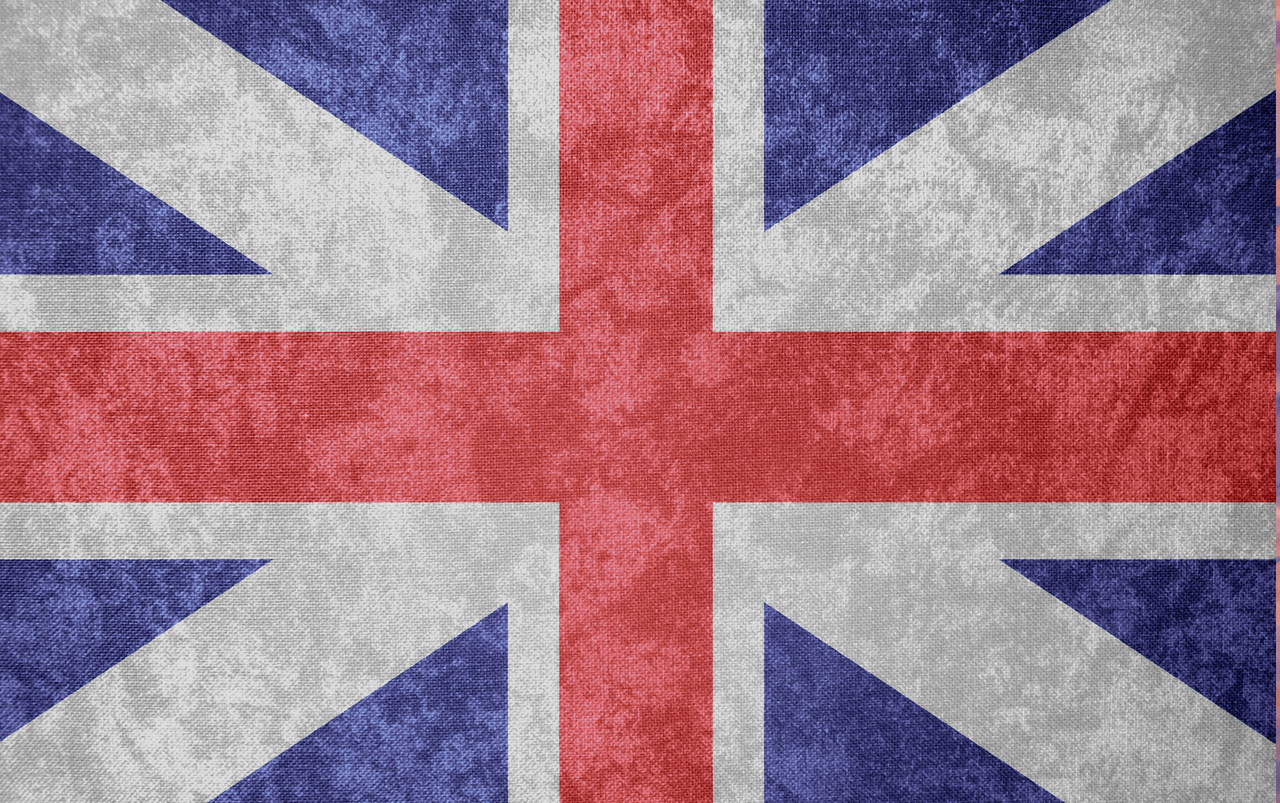 British ValuesPicture News 15th-21st FebruaryThe Rule of LawI understand some laws are created in Parliament to help protect animals in our country. As citizens of Britain, we have to follow these rules and laws.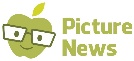 